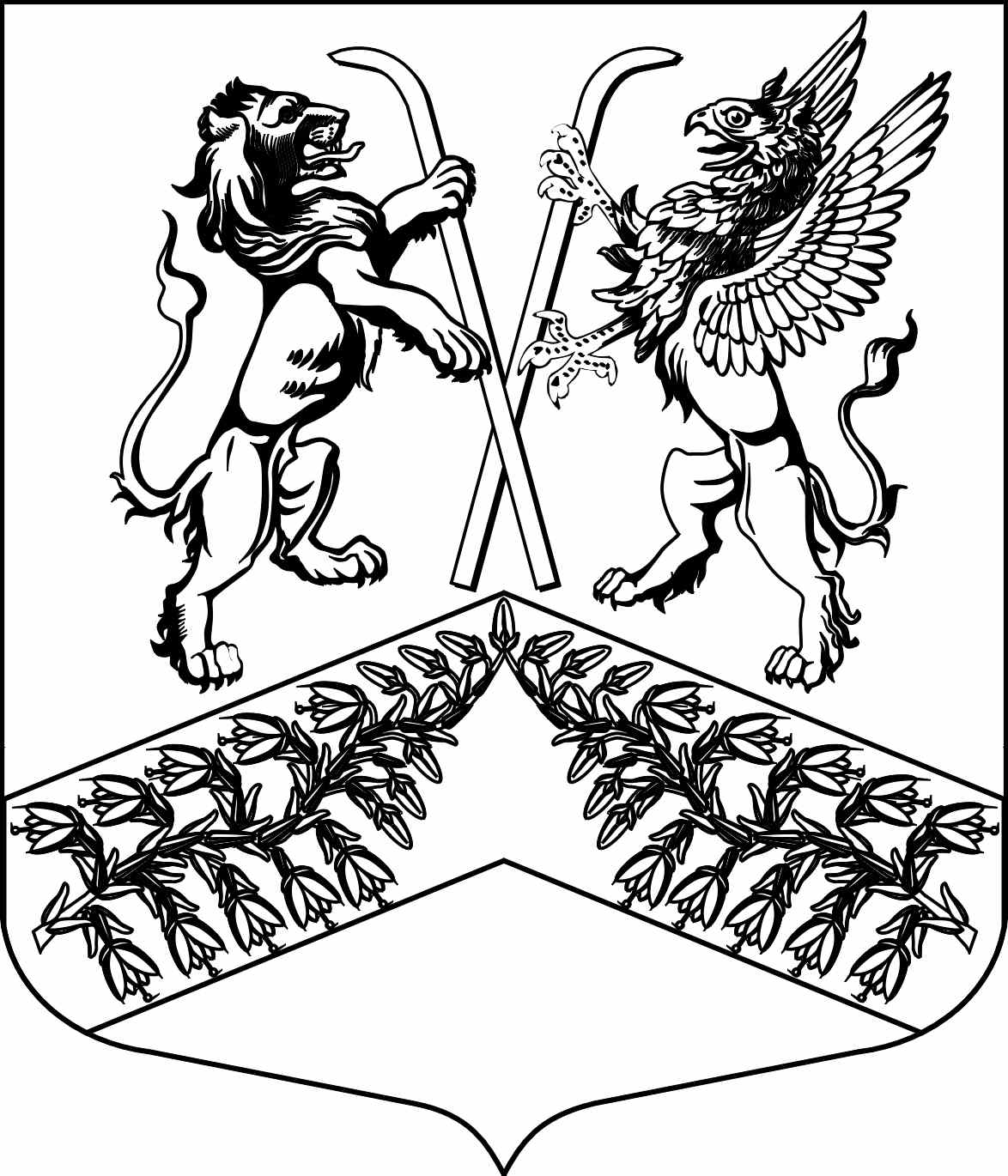 И З Б И Р А Т Е Л Ь Н А Я    К О М И С С И Ямуниципального образования«Юкковское сельское поселение»Всеволожского муниципального района Ленинградской областиР Е Ш Е Н И Е____10.07.2021____                                                            №  ____175____                   дер. ЮккиО режиме и месте работы избирательной комиссии муниципального образования «Юкковское сельское поселение» Всеволожского муниципального района Ленинградской области в период проведения избирательной кампании по дополнительным выборам депутатов совета депутатов муниципального образования «Юкковское сельское поселение» Всеволожского муниципального района Ленинградской области четвертого созыва по Юкковским одномандатным избирательным округам № 2, № 3, № 4, № 5, № 8, № 9, назначенным на 19 сентября 2021 годаВ соответствии с Федеральным законом от 12.06.2002 № 67-ФЗ «Об основных гарантиях избирательных прав и права на участие в референдуме граждан Российской Федерации», областным законом Ленинградской области от 15.05.2013 № 26-оз «О системе избирательных комиссий и избирательных участках в Ленинградской области», на основании решения избирательной комиссии муниципального образования «Юкковское сельское поселение» Всеволожского муниципального района Ленинградской области от 10.07.2021 № 173 «Об утверждении календарного плана» избирательная комиссия муниципального образования «Юкковское сельское поселение» Всеволожского муниципального района Ленинградской области решила:Утвердить режим работы избирательной комиссии муниципального образования «Юкковское сельское поселение» Всеволожского муниципального района Ленинградской области по приему документов, заявлений, обращений, необходимых для выдвижения и регистрации кандидатов в депутаты совета депутатов муниципального образования «Юкковское сельское поселение» Всеволожского муниципального района Ленинградской области четвертого созыва по Юкковским одномандатным избирательным округам № 2, № 3, № 4, № 5, № 8, № 9 избирательной комиссией муниципального образования «Юкковское сельское поселение» Всеволожского муниципального района Ленинградской области в период с 13 июля 2021 года по 13 августа 2021 года (включительно):в понедельник, вторник, среду, четверг и пятницу – с 17:00 часов до 19:00 часов;в субботу, воскресенье и праздничные дни – с 09:00 часов до 11:00 часов;01 августа 2021 года (последний день приема документов, необходимых для выдвижения кандидата) – с 16:00 часов до 18:00 часов;04 августа 2021 года (последний день приема документов, необходимых для регистрации кандидата) – с 17:00 часов до 19:00 часов.2. Прием документов осуществлять по адресу: Ленинградская область, Всеволожский район, дер. Юкки, Ленинградское шоссе, д. 26, каб. 1, телефон 8 (911) 174-06-11.3. Утвердить адрес электронной почты избирательной комиссии муниципального образования «Юкковское сельское поселение» Всеволожского муниципального района Ленинградской области: ikmo_ykki@mail.ru.4. Настоящее решение подлежит опубликованию в газете «Юкковские ведомости» и размещению на официальном сайте муниципального образования «Юкковское сельское поселение» в сети  Интернет по адресу: www.ykki.ru.Председатель избирательной комиссииМО «Юкковское  сельское поселение»Всеволожского муниципального районаЛенинградской области                                                 _______________      А.Н. КошняковаСекретарь  избирательной комиссииМО «Юкковское  сельское поселение»Всеволожского муниципального районаЛенинградской области                                                 _______________        Е.И. Шишкина